         ҠАРАР                     	     	                                      РЕШЕНИЕ«26» апрель 2018 й.               №38-0                   «28» марта 2018 г.О повестке дня тридцать восьмого  очередногозаседания Совета сельского поселения Удельно-Дуванейский сельсовет муниципального района Благовещенский район Республики Башкортостан двадцать седьмого созываСовет сельского поселения Удельно-Дуванейский сельсовет муниципального района Благовещенский район Республики Башкортостан  РЕШИЛ: Включить в  повестку дня тридцать восьмого  заседания Совета сельского поселения Удельно-Дуванейский сельсовет муниципального района Благовещенский район Республики Башкортостан двадцать седьмого созыва следующие вопросы: Об исполнении бюджета сельского поселения Удельно – Дуванейский сельсовет муниципального района  Благовещенский район Республики Башкортостан в 1 квартале 2018 года. Внесен главой сельского поселения Удельно-Дуванейский   сельсовет муниципального района Благовещенский  район Республики Башкортостан Жилиной Н.С., постоянная комиссия по бюджету, налогам и вопросам муниципальной собственностиДокладчик глава   сельского поселения Удельно-Дуванейский сельсовет.О публичных слушаниях по проекту решения « Об утверждении годового отчета об исполнении бюджета сельского поселения Удельно – Дуванейский сельсовет муниципального района  Благовещенский район Республики Башкортостан за 2017 год»Внесен главой сельского поселения Удельно-Дуванейский   сельсовет муниципального района Благовещенский  район Республики Башкортостан Жилиной Н.С. постоянная комиссия по бюджету, налогам и вопросам муниципальной собственностиДокладчик глава   сельского поселения Удельно-Дуванейский сельсовет.О внесении изменений в решение Совета сельского поселения Удельно-Дуванейский  сельсовет муниципального района Благовещенский район Республики Башкортостан от «24» октября  2017 г. № 33-1 «Об утверждении Правил благоустройства и санитарного содержания территории сельского поселения Удельно-Дуванейский сельсовет муниципального района Благовещенский район Республики Башкортостан»Внесен главой сельского поселения Удельно-Дуванейский   сельсовет муниципального района Благовещенский  район Республики Башкортостан Жилиной Н.С. Докладчик глава   сельского поселения Удельно-Дуванейский сельсовет.О состоянии экологической обстановки в сельском поселении Удельно-Дуванейский сельсовет муниципального района Благовещенский район Республики Башкортостан»Внесен главой сельского поселения Удельно-Дуванейский   сельсовет муниципального района Благовещенский  район Республики Башкортостан Жилиной Н.С. Докладчик глава   сельского поселения Удельно-Дуванейский сельсовет.О предложении кандидатуры для зачисления в состав участковой избирательной комиссии избирательного участка № 1498. Внесен главой сельского поселения Удельно-Дуванейский   сельсовет муниципального района Благовещенский  район Республики Башкортостан Жилиной Н.С. Докладчик глава   сельского поселения Удельно-Дуванейский сельсовет.О созыве очередного  заседания Совета сельского поселения Удельно-Дуванейский сельсовет муниципального района  Благовещенский район Республики Башкортостан двадцать седьмого созыва.Внесен главой сельского поселения Удельно-Дуванейский   сельсовет муниципального района Благовещенский  район Республики Башкортостан Жилиной Н.С. Докладчик глава   сельского поселения Удельно-Дуванейский сельсовет.Глава сельского поселения:                                                              Н.С.ЖилинаБАШҠОРТОСТАН РЕСПУБЛИКАhЫБЛАГОВЕЩЕН РАЙОНЫ         МУНИЦИПАЛЬ РАЙОНЫНЫҢ   УДЕЛЬНО-ДЫУАНАЙ АУЫЛ СОВЕТЫ  АУЫЛЫ БИЛӘМӘhЕ СОВЕТЫXXV11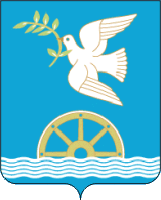 СОВЕТ СЕЛЬСКОГО ПОСЕЛЕНИЯ УДЕЛЬНО-ДУВАНЕЙСКИЙ СЕЛЬСОВЕТМУНИЦИПАЛЬНОГО РАЙОНА БЛАГОВЕЩЕНСКИЙ РАЙОНРЕСПУБЛИКИ  БАШКОРТОСТАН XXV11